Letters from Navalny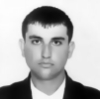 alansalbievOctober 26th, 2011Current Location:Russia, VladikavkazEmail correspondence from famous blogger Alexei Navalny has been leaked onto the Internet. You can't read other people's letters! But if you really want to, then sometimes you can)))
A total of 421 letters for the period from January 2007 to July 2011.
The archive also includes attachments to letters. What I mean is that some users still firmly believe that no one except the CIA has access to their Gmail accounts. Obviously, Navalny thought the same thing, using the mailbox navalny@gmail.com
For example, a scan of Alexey’s passport and a photo of him with Mikhail Prokhorov.


As I became acquainted with his correspondence, the image of a tenacious, enterprising man with a fair amount of cynicism and a peculiar sense of humor gradually formed in my imagination. I fully admit that in the end, all these letters may turn out to be fakes. But if they didn’t exist, they should have been invented))) Having grouped the messages by topic, let’s take a look at some of them together (spelling and punctuation of the originals have been preserved)...

PROJECT
From: "Navalny Alexey" <navalny@gmail.com>
To : <jellybean@mail.ru>
Date: Tue, 30 Jan 2007 15:04:29 +0300

Hello Olya-la!
Here's the thing: Everyone is rushing around with national projects. But fuck what you get. Especially in terms of affordable housing. Therefore, the one who succeeds will be treated kindly. I came up with a project. Which, it seems to me, is beautiful from a PR point of view and quite feasible (and will be very useful) from a practical point of view. Youth City.
There is an initiative group of all socially and politically active youth. Who wants to build a youth city.
The group really exists, we created it and it includes people from food and life to apples and all sorts of scientific advice from Moscow State University. That is, like, the entire political spectrum will unite to do a good practical thing.
A youth housing and construction cooperative is being created. Which is building a low-rise village for the families that are part of it. And therefore we are linking here:
1. National project for affordable housing
2. Solving the demographic situation (it has been proven that people give birth to more children in their own homes than in high-rise apartments).
3. low-rise construction: Medvedev’s new fetish with which he always runs around. By the way, absolutely the right idea.
This economic scheme works, I’m sure. Of course, it cannot be done without budget funding, but if there is a real project, then you can try to gut the federal investment fund.

HUMOR
From: "Navalny Alexey" <navalny@gmail.com>
To: "'Svetlana Maximchenko'" <svetlana@akzia.ru>
Date: Wed, 19 Sep 2007 19:17:18 +0400

I am against homeless children! Let's kill them!

PUTIN
From: "Navalny Alexey" <navalny@gmail.com>
To:


Yes, he posted it without asking anyone. Durik. Beyond any concept of promotion. Do everything as you and Masha agreed. The only one small change. We need a couple of videos that are completely untied. So <total fucked up>. Evil propaganda at the level of "United Russia - Party of Thieves" Putin - eats children. That is, generally super tough. Everything is in plain text.
Can you?

From: Konstantin Voronkov [mailto:kvoronkov@kvoronkov.ru]
Sent: Friday, October 26, 2007 7:32 AM
To: 'Navalny Alexey'

Lesha, I have one idea. In the spirit of what you wanted, but with facts. The question is how Masha will react to her:
His ascent began in 1998, when he headed the FSB (1998=3*666). Putin was appointed prime minister (and successor) on August 9, 99 (666), moreover, on the eve of a solar eclipse. His ratings began to grow due to the bombings of houses, and the only ones who were caught red-handed were FSB officers. On December 31, 99, when everyone was waiting for the coming of the Antichrist, Putin became the de facto head of state. In 2001, he wanted to visit Athos, but such a storm broke out that he did not get there. Then, in 2004, when his trip to Mount Athos was scheduled for September 5, Beslan happened and the trip was cancelled. On that day, Patriarch of All Africa Peter flew to Mount Athos in the helicopter in which Putin was supposed to fly and crashed to death. In July 2003, a bell was cast for the Sarov Monastery with his personal money. Already in November, the tongue of the bell fell off. On the day of his election, March 14, 2004, the Manezh burned down, and Putin ascended to his second term in a cloud of smoke. Etc.
I think you understand the moral.
We could make a mini-movie out of this (say, instead of two videos). PUTIN IS THE ANTICHRIST. I was thinking about how to get Masha to understand this nonsense. And I came up with an idea - she would read the voice-over text, and then give some line live :-)
What do you say?

From: "Navalny Alexey" <navalny@gmail.com>
To: "'Konstantin Voronkov'" <kvoronkov@kvoronkov.ru>
Date: Fri, 26 Oct 2007 13:57:22 +0400

Blyaaaaaaaaaaaaaaaaaaaaaaaaaaaaaaaaaaaaaaaaaaaaaaaaaaaaaaaaaaaaaaaaaaaaaaaaaaaaaaaaaaaaaaaaaaaaaaaaaaaaaaaaaaaaaay
!!!!! Cool
Great, just need to figure out how to attach the wave to this in some normal form. Something like a voice-over is read in an afterlife voice, and then she appears and says: Whether he is the Antichrist or not - decide for yourself, but he’s a swindler, that’s for sure.
Something like that

BUSINESS
From: "Navalny Alexey" <navalny@gmail.com>
To: <bms007@mail.ru>
Date: Fri, 26 Oct 2007 16:29:50 +0400

Maxim Sergeich, hi. How are you?
Here I got involved (or rather in the process of getting into) a small investment project in Montenegro (brothers, Orthodox Slavs!).
Construction of a small cottage village on the shore. Interesting stuff. Would you like to participate? It's awesome there. Pomegranates and kiwis grow like our elderberries - I just arrived.
I’ll answer the question in advance: no, I’m not going to emigrate; yes, I still plan to shoot everyone when I come to power.

From: Navalny Alexey <mailto:navalny@gmail.com>  
To: 'Maxim' <mailto:bms007@mail.ru>  
Sent: Friday, November 16, 2007 9:32 PM

We are currently three partners, I, Maria G, whom you know ., and one guy who got me into this business. He is leaving there now and will be engaged in construction on the site himself.
Each person invests 300-350 thousand euros. Thus, we buy a plot and even connect communications to it, but there is no money to build further. Let's not delay. Of course, we plan to start sales immediately after communications are completed, but
we still need a fourth partner. For all this crap, we are now registering an office in Montenegro.
For me, this project is quite important, because, as you understand, now I will not be able to conduct business in the territory of Maze_Rashi. It's like hanging yourself by the balls. Therefore, I took up this matter quite closely.
Suggestion: if you are interested in principle, let’s go, we’ll go there for a couple of days, and you’ll see everything for yourself. In any case, let's sit and drink beer.
Call or write.

From: "Navalny Alexey" <navalny@gmail.com>
To: <bms007@mail.ru>
Date: Mon, 19 Nov 2007 15:09:04 +0300

How happy are the countries where at the official level they say "we have blacks" won't be here> )))
Validol at 31 is tough. Let's get better. And during the recovery process, think less about Russia. Think about Montenegro. Or even better about Brazil or Thailand.
Yours, A.N.

GRANTS
From: Frank Conatser [mailto:frankc@NED.ORG]
Sent: Saturday, November 17, 2007 12:12 AM
To: Navalny Alexey; Aleksey Navalny
Cc: John Squier; Marc Schleifer
Subject: NED Agreements No. 2006-576&No. 2007-688

Dear Maria and Alexey!
Hello!
In July 2007, we emailed you the contract for your new project. However, we have not yet received it back with a signature. Do you still need these funds? Is the project still ongoing?
Also, we have not received your final reports for Project No. 2006-576.
To be precise, we have not received the following reports:
* Financial report for the period April-June 2007
* Content report for the period April-June 2007
* Evaluation report for the entire project period (the description of which is attached here)
* Signed contract extension
Please send these reports as soon as possible quicker. Without them, we cannot send the first tranche of a new project.
Thank you very much in advance for your cooperation. If you have any questions or comments, please let us know.
Best regards,
Frank Conatser
Grants Administrator for Eurasia
National Endowment for Democracy
1025 F St, NW, Suite 800
Washington, DC 20004
202-378-9660 (phone)
202-378-9860 (fax)

From: "Navalny Alexey" <navalny@gmail.com>
To : "'Frank Conatser'" <frankc@NED.ORG>
CC: maria.gaidar@gmail.com, konstantin.kalmykov@gmail.com, Johns@NED.ORG
Subject: RE: NED Agreements No. 2006-576&No. 2007-688
Date: Thu, 20 Dec 2007 17:41:53 +0300

Frank, good afternoon!
We apologize for the delay in reporting. We had great political difficulties. You may have heard that our project has encountered more than just provocations from Kremlin youth organizations. Now these are provocations with the use of violence.
Photos of the latest event from our website
http://www.dadebatam.ru/img.html or from here http://usachev.livejournal.com/50909.html will give you some idea
of ​​what is happening.
In addition, after the last debate, they are trying to fabricate a criminal case against me personally. We have hired lawyers and hopefully they will settle this matter. Therefore, we took a break to decide whether we were ready to continue the project and receive funding from NED for it. We assume that the participation of NED causes additional aggression towards us from the authorities.
Nevertheless, we decided to continue the “DEBATE” project and even expand it. The project gained quite a lot of popularity, and after the provocations that occurred, it became one of the symbols of the desire for political freedom among young people. And we will be glad if NED continues to cooperate with us.
We are assigning an additional employee who will deal with all the necessary work with project documents (reports, contracts, etc.). His name is Konstantin Kalmykov konstantin.kalmykov@gmail.com. In the near future
, he will make up for all the existing shortcomings.
Sincerely,
Alexey Navalny

GEORGIA
From: "Navalny Alexey" <navalny@gmail.com>
To: <yashin@list.ru>
Date: Tue, 12 Aug 2008 13:42:24 +0400

http://navalny.livejournal. com/277835.html#cutid1
I wrote a pro-Georgian post
popear if you can plz

DEBT AND SECRETS
From: <ofitserov@real-management.ru>
To: "'Navalny Alexey'" <navalny@gmail.com>
Date: Mon, 16 Mar 2009 18:26:57 +0300

Alexey, I need 47 thousand of mine from you. Can you bring it there? As for the entire budget, I’ll give it to you on a flash drive.
Sincerely,
Ofitserov P.Yu.
General Director
of the consulting company
"Real Work Management"
(495) 726-02-51
ofitserov@real-management.ru

From:
To: <ofitserov@real-management.ru>
Date: Mon, 4 May 2009 15:14:29 +0400

Sing, I have an important request for you.
You can send one of your eagles to buy an inexpensive Nokia phone (around 3 thousand) with a card from any operator and put a thousand rubles on the card. The phone number can be registered to anyone, but not to you. Some kind of tariff without a monthly fee, so that you can stay as long as you want and it will work.
And tomorrow morning, give it to me without any boxes - just a ready-made phone.
Very necessary.
And get yourself an email on jmail, otherwise there is no privacy with you))

SCRIPT
From: "Alexey Navalny" <navalny@gmail.com>
To: "'Alexey Sitnikov'" <asitnikov@nes.ru>
Date: Tue, 12 May 2009 18:37:28 +0400

Hi. Look. Everything will look like this.
Medved and Dvorkovich will drive up to the laboratory of the plasma center. There they are met by the deputy minister and the head of the center. They come in. They put on robes. They go into the room where the stands are located. Gaidar is standing at the first stand.
Head of the center: (2 minutes) How wonderful it is that our center exists, how important it is for the whole country. Now we will fill our need for Factor-8 and Factor-6 Blah blah
Gaidar: (2 minutes) How wonderful it is that we have our center, how important it is for the Kirov region.
And here is an excellent moment that Dvorkovich asked a question. Suggested option: You have built your own center and will produce
medicines. Are you even sure that they will buy them? What is their market advantage and why will they beat their imported counterparts?
In any case, it would be nice if Dvorkovich didn’t go to the toilet at that moment and get distracted by telling/listening to jokes.

CHAT
From: "Alexey Navalny" <navalny@gmail.com>
To: 'Ilya V. Yashin' <yashin@list.ru>
Date: Fri, 1 Jan 2010 20:25:13 +0300

Ha-ha-ha
This one is yours imbecile finally deleted ru-politics!
Cool!.
There will be squealing. He is, of course, a complete cretin, and his statements about the reasons for his deletion will simply become memes.
One problem: you and Vova and Solidarity in general will also be bullied. Happy New Year, by the way.
Hello from Vegas.

From: Ilya V. Yashin [mailto:yashin@list.ru]
Sent: Saturday, January 02, 2010 3:05 PM
To: Alexey Navalny

He’s a fool)) After everyone started snubbing him, he restored him back almost immediately. But he got his five minutes of fame) What was it in Vegas, was it cool on New Year’s Eve? By the way, have you heard about my adventures on December 31, how I
escaped from a riot police bus?
http://yashin.livejournal.com/860238.html

From: "Alexey Navalny" <navalny@gmail.com>
To: 'Ilya V. Yashin' <yashin@list.ru>
Date: Sat, 2 Jan 2010 18: 07:08 +0300

Yeah,
Yes, Vegas is fun. Everything here is geared towards this - have fun, burn through the loot

From: <yashin@list.ru>
To: Alexey Navalny <navalny@gmail.com>
Date: Sat, 02 Jan 2010 18:49:04 +0300

...budget loot Kirov region guys))) yesterday we looked at the avatar and made a funny joke.
Do you remember, there the owner of the corporation talks about the blue men: like, we gave them education, medicine, technology, roads... but they like to live in the dirt!
Laughing: just like the residents of the Kirov region)))

PATRON
From: Oleggio Boticelli [mailto:boleggio@yahoo.it]
Sent: Friday, January 22, 2010 12:20 PM
To: Alexey Navalny
Subject: STRATEGIC AND CURRENT ISSUES
 
Dear Sir,
by Regarding your questions and conditions, I want to tell you the following.
Transparency.
You know that there are people with whom I have been collaborating for N years. They have a company - where You Know Who (SZK) used to work. I told you about this at New Year's dinner at the end of 2008. In any case, I am the guarantor of confidentiality, as well as the reliability of the information, for you. It seems to me that you have reason, based on experience, to trust my guarantees. For my part, I really hope for counter guarantees from you. For me and that same company, this is no less important than for you, believe me. The main question of philosophy.
In principle, I agree with your basic logic.
Your capitalization has really grown qualitatively over the past year.
I have just one comment here. As you remember, I was one of the investors who contributed to the jump in capitalization. Moreover, this was at the very beginning, when you were not yet a world star. And in general, I didn’t ask for anything for myself in return.
Therefore, I ask you to take this factor into account now.
My counter offer is: $50,000 for 4 months (01/25-05/25). Roman can transfer the first tranche in the amount of $20,000 to you on Monday, January 25, in Moscow. In terms of a month, this is a little more than you said.
For my part, during this period I will make every effort to prolong the cooperation. And up to six months or more. I'm interested in this myself, as you can guess. As a result, more will come out than you named.
If you agree, then our first steps are:
- statement and article 25.-26.01.;
- report – over the next 3-4 weeks.
I would also like to note that within the framework of the project, I act as your secret speechwriter and PR man, and Roman is your secret personal PR manager. Of course, our services are not as expensive as those of world stars, but we still have the right to count on your favor.
If it’s not too much trouble, talk to Roman again, please.
Thank you,
Hugs

Da:Alexey Navalny <navalny@gmail.com>
A: Oleggio Boticelli <boleggio@yahoo.it>
Inviato: Ven 22 gennaio 2010, 13:06:07
Oggetto: RE: STRATEGIC AND CURRENT ISSUES
Hi. Well, you're right about the fact that you had a contribution that was very important to me at that time. I really appreciate it.
To be honest, I don’t really have a good feeling about all this and have a bad feeling about it. I don’t mean that I’m bargaining – I’m describing real sensations. But ok.
I certainly trust you, but I ask you once again to approach everything with the utmost delicacy. Well, then let’s unleash jihad against D. We need some nasty facts about tax evasion, corruption, etc. Moreover, I think there are plenty of them. This is not even for the report, but for periodic malicious posts.
Be cool
Your

KIROV
From: Alexey Navalny [mailto:navalny@gmail.com]
Sent: Wednesday, February 10, 2010 16:05
To: Zelenkov, Alexei (RU - Moscow)
Subject: RE: Financial and tax examination services KOGUP "Kirovles"

Yes, I'm stuck in stupid Kirov. I'll be there on Monday, but literally for half a day.

ASSISTANTS

Date: Saturday, May 14, 2011
Hello, Alexey. My name is Egor Bychkov. Maybe you've heard about me - last year the story of how I was imprisoned for fighting drugs was heatedly discussed throughout the country.
In Tagil there is now a situation directly related to corruption. Maybe you can help with something.
A brief history of the construction of a ski complex for international competitions and the corruption problems that arose is here: http://egor-bychkov.livejournal.com/78433.html

kprf.ivanov@yandex.ru
Hello, Alexey!
I listened carefully to your interview on the radio station finam.fm “United Russia is a party of swindlers and thieves.”
I’ll say right away that I absolutely agree with you about the situation in the above-mentioned party, and the situation in the Russian Federation as a whole.
I am a mathematician-programmer, information security specialist. For the last few years I have been working in departmental networks of federal executive authorities of Russia. Not long ago I received an invitation to work at the Central Election Commission to support and debug the State Automated System of the Russian Federation “Elections”. I think I can provide as much interesting information as possible on the operation of this system.
A question for you - how can I contact you? I think that I have interesting ideas and proposals.
With deep respect, Nikolai.

From: Oleg B. Shepel <oleg@shepel.ru>
Date: February 22, 2011 14:11
Alexey, good afternoon.
It seems that the only chance for the country would be your presidency from 2012 with Khodorkovsky as prime minister.
This requires money - to convey the real state of affairs to any grandmother in a remote village. As recent events show, it is possible to collect the required amount, even extrapolating the process of collecting money to RosPil. We just need to expand the audience a little more.
We will try to help you as much as we can; some of our colleagues are ready to be experts in the field of IT and automation.
Just in case, we registered the domain name "NAVALIMSYA.RU" with an eye to a motto something like "Let's pile on!" We will transfer the rights to the domain to you without any problems.
--
Sincerely,
 Oleg B. Shepel, Ceniman IG, Inc.

From: Artem Morozov <morozov.ppspp@gmail.com>
Date: February 2, 2011 23:03
Subject: Promotion of the RosPil project
To: navalny@livejournal.com

Alexey, hello!
Thank you for what you do.
I want to help somehow, and not just stand on the sidelines (stupidly look through posts and comment).
I already helped financially today ;-)
I’m not pursuing benefits, I just want me and my children to live in a good country, no matter how trite it may sound.
Actually, there are ideas for promotion:
1. Place advertisements on payment terminals. http://www.dcontact.ru/efficiency/
Agree, outside of LJ, many people don’t know about ROSPIL at all, and about you too. So we'll tell them.
2. We can distribute propaganda leaflets to boxes in residential buildings in Moscow.
3. Not quite aesthetic yet, but effective. SPAM.
4. In spring you can paint on the asphalt.
Actually these are just some ideas. I can implement them. I will help for free. You will only need money for the services themselves. I can estimate an estimate for each project.
Sincerely,
Artem Morozov.

GAIDAR
From: Maria Gaidar [mailto:maria.gaidar@gmail.com]
Sent: Monday, August 25, 2008 4:18 AM

Fuck! if you knew how sad and lonely I am, I now feel absolutely complete loneliness: by the way, I’m divorcing Andryusha.

From: "Navalny Alexey" <navalny@gmail.com>
To: "'Maria Gaidar'" <maria.gaidar@gmail.com>
Date: Mon, 25 Aug 2008 09:37:14 +0400

You always felt lonely. You're such a fool that you're getting a divorce. Where are you in a hurry?

PERSONAL

From: Yulia Navalnaya <navalnaya@gmail.com>
To: svetlana reznikova <lana_2001@mail.ru>
Date: Tue, 23 Nov 2010 10:17:17 -0500

I’m just very tired and relaxed here... And there’s plenty of time , because my husband surfs the Internet from morning to night, writes something all the time, has various interviews on Skype... etc.
It seems to me that he is going crazy, to be honest, becoming a man with a bunch of papers, who, in addition to what he does,
It’s very nice here, it’s very warm, you can swim. Lots of people, a bit dirty, most people speak Spanish.
Oh, I’ve arrived, I’ll add it later))
It’s a blessing, we have a two-story room, and we don’t have to intersect)) I sleep on the second one, he sits all day long at his monitor)

From: Yulia Navalnaya <navalnaya@gmail.com>
To: svetlana reznikova <lana_2001@mail.ru>
Date: Mon, 8 Nov 2010 18:05:38 -0500

No, I can, of course, calm you down. Only now she has a husband, and my husband and I can’t discuss this in that way)) and she didn’t think about me, who will calm me down after her hysterics? And does she really understand that I can’t convince anyone?
And you’re right, there are no options, or rather only two, either with him or separately))
And also, when Alexey and I really had a crisis five years ago and everything was heading towards divorce on my part and I complained to her, she said that this This is our fate - to endure. I said that I was not going to tolerate it, and then I was indignant at this phrase for an terribly long time.
Now I can calm her down with only one thing - I have to put up with it and endure)

From: Yulia Navalnaya <navalnaya@gmail.com>
To: svetlana reznikova <lana_2001@mail.ru>
Date: Tue, 2 Nov 2010 23:05:44 -0400

You know we had such a showdown, things are moving towards divorce by leaps and bounds)
There was no need to hang these photos in the magazine, many apparently wish us “well”)
I can no longer tolerate all these words of his.
He said that he would not perform tomorrow because of me, and that I would cut my wrists if he did not perform, since I was not going to take responsibility for something that I had nothing to do with.
Just fucked up)) And I have no idea how to get out of this. I don’t really want to love him anymore, but I can’t.
I don’t know why I’m writing all this to you... It’s probably better to start a diary so that you don’t have to worry about all this nonsense)))

From: Yulia Navalnaya <navalnaya@gmail.com>
To: "navalny@gmail.com" <navalny @gmail.com>
Date: Thu, 21 Oct 2010 14:45:12 -0400

Read, I won’t send without your review)
We met Alexey in the last year of the institute. Moreover, I lived on Yugo-Zapadnaya, and he studied there in Rudny. We probably crossed paths many times, but we met in Turkey. Yes, and there we also lived in different hotels. Everything happened somehow unexpectedly. He says that he knew almost from day one that I would be his wife). Now, when I hear somewhere about “frivolous” holiday romances, I chuckle - it varies, you know, sometimes some last for more than twelve years)
I graduated from the Faculty of International Economic Relations at the Russian Academy of Economics. Plekhanov. She worked in a bank, then in her specialty in a foreign trade company. Now I take care of the children and the house.  
It’s very difficult to answer what kind of husband and father Alexey is...
He is never at home, and even if he is at home, he is still not there - a lot of letters, newspapers, books, comments, and the Internet, of course. It happens that the children don’t see him for a whole work week, he leaves before they get up, and when he comes they are already asleep. But, the head of the family and authority, he is definitely for them. He is very good, this is a very simple but accurate definition, it seems to me. He is terribly open, kind and generous, the children adore him, I’m even jealous sometimes - so I hang out with them all day, and they wait for him and listen to him, too, and not me.
Is it hard to be around him? It’s probably very hard from the outside. At a certain point, I just realized that he would never stop and I had to follow his pace of life. There is a clear division in our family - he deals with work and social activities, and I deal with the children, housekeeping, and organizing recreation. Before the weekend he usually calls and asks if we have plans, but most often he still goes to work on the weekend.  
I completely share his political views, I think that on some issues I am even more categorical than him. Well, I’ll be lying if I say that I don’t worry when I read what they write to him and about him, sometimes it’s such nonsense. I used to get irritated, but lately I’ve been less irritated, I’m used to it, I laugh more. When “unexpectedly” several unkind articles and posts appear on LiveJournal about Alexey one day, I understand that this is not without reason... He is very honest and not very compromising, and he also never stands still, and I really envy his determination. This may seem strange, but I don’t even think about just my husband’s lawyer career, this is not for him, he will fight injustice everywhere, and in our country there is plenty of it. Yes, and I’m also very proud of him, and grateful to those people who support him.

From: Yulia Navalnaya <navalnaya@gmail.com>
To: <navalnaya@mail.ru>
Date: Sun, 3 Oct 2010 15:23:20 -0400

Yes, we’re already tired of it too))
Before the trip, when Lesha asked me where I would like to live, and I answered in Europe, somewhere in Italy. He was very indignant and said that you can only live normally in the USA. Now he already agrees with me, I think)) we are not Americans at all)

05.11.2010, at 18:22, svetlana reznikova <lana_2001@mail.ru> wrote:
Well, it’s stupid to remember about the old maid...
With Natasha, it’s not that simple either...
I think he just wanted to inject. The marriage would not have lasted 10 years on “pathetic semblance of sex”!!!
So forget it!!! Erase with an eraser!!!
Men are fools!!! Although he is very smart!! But still a fool!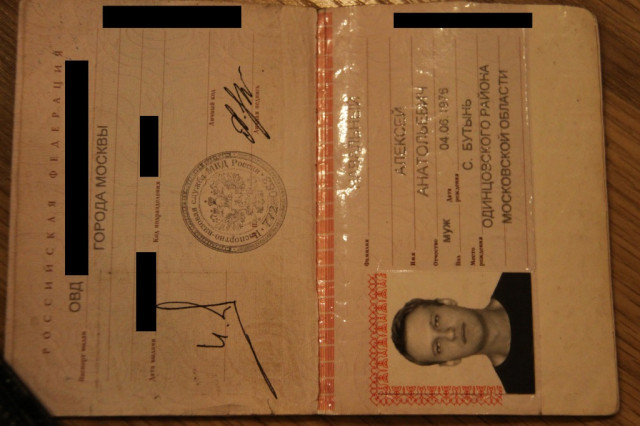 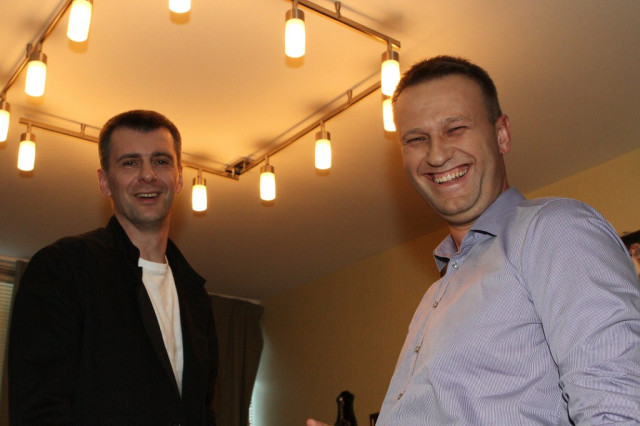 